ПРОЕКТ РЕГУЛЯТОРНОГО АКТУ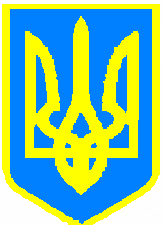   ДРУЖКІВСЬКА МІСЬКА РАДАРІШЕННЯВід _______________ № _______________м. ДружківкаПро встановлення ставок єдиного податку на території Дружківської міської територіальної громадиВідповідно до ст. 10, ст. 12 розділу I, гл. 1 розділу XIV  Податкового кодексу України від 02.12.2010 № 2755-VI, ст. 64 Бюджетного кодексу України від 08.07.2010 №2456-VI, Закону України від 11.09.2003 № 1160-IV «Про засади державної регуляторної політики у сфері господарської діяльності», згідно з Планом діяльності Дружківської міської ради з підготовки проектів регуляторних актів на 2021 рік, затвердженим розпорядженням міського голови від 16.11.2020 № РМГ/11/0.2/178/20, керуючись п. 24 ч. 1 ст. 26, ст. 69 Закону України від 21.05.1997 № 280/97-ВР «Про місцеве самоврядування в Україні»,  міська рада           ВИРІШИЛА:Встановити єдиний податок на території Дружківської міської територіальної громади.Визначити елементи єдиного податку:2.1. Платниками податку є суб’єкти господарювання, які застосовують спрощену систему оподаткування, обліку та звітності, визначені підпунктами 1) та 2) пункту 291.4 статті 291 Податкового кодексу України.2.2. Об’єкт оподаткування для платників єдиного податку першої групи відповідно до підпункту 1 пункту 291.4 статті 291 Податкового кодексу України; для платників єдиного податку другої групи відповідно до підпункту 2 пункту 291.4 статті 291 Податкового кодексу України.2.3. База оподаткування для платників єдиного податку першої та другої групи визначається відповідно до пункту 293.2 статті 293 Податкового кодексу України.2.4. Фіксовані ставки єдиного податку встановлюються для фізичних осіб-підприємців, які здійснюють господарську діяльність, залежно від виду господарської діяльності, з розрахунку на календарний місяць:2.4.1. Для першої групи платників єдиного податку згідно з додатком 1.2.4.2. Для другої групи платників єдиного податку згідно з додатком 2.2.5. Податковий період встановлюється відповідно до статті 294 Податкового кодексу України.2.6. Порядок нарахування та строки сплати єдиного податку  визначаються відповідно до статті 295 Податкового кодексу України.2.7. Строк та порядок подання звітності про обчислення і сплату податку визначено пунктами 296.2, 296.4, підпунктом 296.5.1 пункту 296.5 статті 296 Податкового кодексу України з урахуванням особливостей, визначених статтею 297 Податкового кодексу України. 3. Зарахування єдиного податку здійснюється до бюджету Дружківської міської територіальної громади відповідно до вимог Бюджетного кодексу України.4. Всі питання, не врегульовані цим рішенням, регулюються відповідно до норм Податкового кодексу України та інших діючих нормативно-правових актів.5. Оприлюднити рішення у  міській газеті «Дружковский рабочий».6. Дане рішення набирає чинності з 01.01.2023.7. Визнати такими, що втрачають чинність з 01.01.2023 рішення:- Дружківської міської ради від 05.01.2012 №6/14-42 «Про затвердження Положення про механізм справляння та порядок сплати єдиного податку на території м.Дружківка»;- Кіндратівської сільської ради від 24.03.2015 №VI/58-2 «Про встановлення єдиного податку для фізичних осіб-підприємців»;- Олексієво-Дружківської селищної ради від 26.01.2017 №7/15-5 «Про затвердження ставок єдиного податку на території смт. Олексієво -Дружківка»;- Торської сільської ради від 23.01.2015 №VI/41-249 «Про встановлення на території Торської сільської ради єдиного податку та затвердження Порядку його справляння»;- Миколайпільської сільської ради від 24.01.2017 №VII/20-4 «Об установлении ставок единого налога»;- Софіївської сільської ради від 22.01.2018 №VII/29-157 «Про встановлення ставок єдиного податку на території сільської ради»;- Райської селищної ради від 27.12.2011 №6/11-2 «Про затвердження Положення про механізм справляння та порядок сплати єдиного податку на території Райської селищної ради».8. Координацію роботи щодо виконання цього рішення покласти на заступника міського голови з питань діяльності виконавчих органів ради Олега Полякова.9. Контроль за виконанням даного рішення покласти на  постійну комісію міської ради з питань економічного розвитку, планування бюджету та фінансів (Небогатікова).                                                                    Міський голова                                                                    Володимир ГРИГОРЕНКО